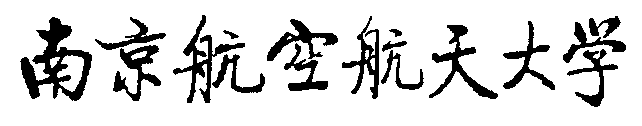 Quit Document Delivery Letter（学生退学文件送达单）PS：1. If the quit document cannot reach to the student , please write the reason in the "Note", and put the quit document as public notice in school. After 60 days ,it will be regarded as delivered. 2. College keep this form after finishing the procedures.NameClassStudent No.MajorTitle of DocumentNumber of Quit DocumentDate of IssueDate of IssueSignature of ReceiverDate of DeliveryDate of DeliveryNote